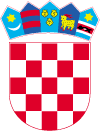 R E P U B L I K A   H R V A T S K ADUBROVAČKO - NERETVANSKA ŽUPANIJA                   O P Ć I N A   T R P A NJ              STOŽER CIVILNE ZAŠTITEKLASA: 810-01/13-01/02URBROJ  2117/07-05/01-19-1Trpanj, 03. lipnja 2019.Temeljem članka 24. Zakona o civilnoj zaštiti (Narodne novine broj 82/15), članka  10. Pravilnika o pozivanju, mobilizaciji i aktiviranju operativnih snaga zaštite i spašavanja (Narodne novine broj 25/06 i 44/08) i članka 9. i 10. Poslovnika o radu Stožera civilne zaštite Općine Trpanj, KLASA: 810-01/13-01/02 URBROJ  2117/07-05/01-17-30 od  30. listopada 2017. godine, sazivam 04. sjednicu Stožera civilne zaštite Općine Trpanj, za dan  	        07. lipnja (petak) 2019. godine u 13.00 sati     u prostorijama Općine TrpanjPredlažem slijedećiD N E V N I    R E DUsvajanje zapisnika sa 03.sjednice Stožera CZ Općine Trpanj.Razmatranje stanja zaštite od požara na području Općine Trpanj  i donošenje Plana rada Stožera za ovogodišnju požarnu sezonu Plan operativne provedbe programa aktivnosti u provedbi posebnih mjera zaštite od požara od interesa za RH u 2019. godiniFinancijski plan za protupožarnu sezonu 2019.Plan aktivnog uključenja subjekata zaštite od požara za 2019. godinuPlan i ustrojstvo motriteljsko-dojavne službe za 2019. godinuOstaloDostaviti:Oliver Ivandić, zapovjednik DVD-a Trpanj, zamjenik predsjednice, Ana Miličić, pročelnica DUZS PUZS Dubrovnik, član,Braco Roso, načelnik Policijske postaje Ston, član,Živko Šimunović, ravnatelji Gradskog društva Crvenog križa Dubrovnik, članAnte Miloslavić, direktor tvrtke Izvor „Orah“ d.o.o, član,Davor dr. Jurišić, predstavnica Doma zdravlja Korčula, članicaJosip Tomašić, gorski spašavatelj, predstavnik HGSS-a OrebićRenata Ivandić, direktorica Komunalnog Trpanj d.o.o.Načelnica Stožera           Nada Ivanković, v.r.